JMÉNO:_______________________________________  TEL.:________________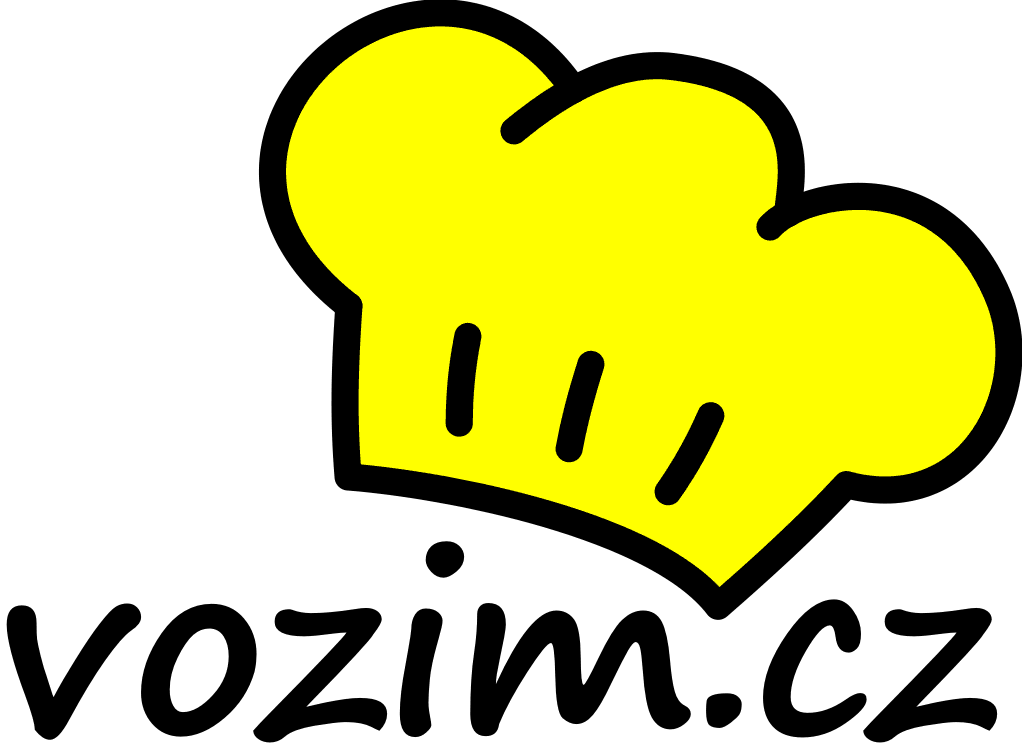 ADRESA:_______________________________________________________________________Základní cena samotné polévky, housky je 30,- Kč. K jídlu za je cena 10,- Kč.Ke každému jednomu jídlu, se počítá za sníženou cenu 10,- Kč pouze jedna položka – buď polévka, houska (nevztahuje se na speciální nabídky).Přílohy zel. mis.  č. 6: Po,Pá – hermelínové trojhránky 1a,7/St - Thajský rýžový salát, kuř. nugety 1a,6,12                                       Út, Čt – tuňák 3,4,7.Přílohy zel. mis. č.16: Po  – s uzeným kuřecím masem/Út – smažený sýr s modrou plísní 1a,7/St - Thajský rýžový salát s kuřecími stripsy a mořskou řasou/Čt – smažené Olomoucké tvarůžky 1a,7/Pá – kuřecí gyros 7 .Přílohy k řízkům: Po, St, Pá – brambory, Út, Čt – bramborová kaše.  Pondělí        20.5.                         P Polévka Frankfurtská polévka s párkem 1a,6,9                         C Croissant jahoda 60g  95,-Kč            1 Kuřecí maso na paprice, houskové knedlíky 1a,3,7,9  95,-Kč            2 Vepřové rizoto, sýr, okurka 7,9,10  95,-Kč            3 Kovbojské fazole s klobásou, chléb 1ab,9  95,-Kč            4 Smažený květák (150g), brambory, tatarka 1a,3,7,10  95,-Kč            5 Bageta se šunkou a vejcem (2ks) 1a,3,7,10105,-Kč            11 Hovězí na česneku, bramborové knedlíky, špenát 1a,3,7,9,12105,-Kč            12 Kuřecí nudličky se zeleninou, rýže dušená 1a,9105,-Kč            13 Vepřové kung-pao, rýže 5,6,10,12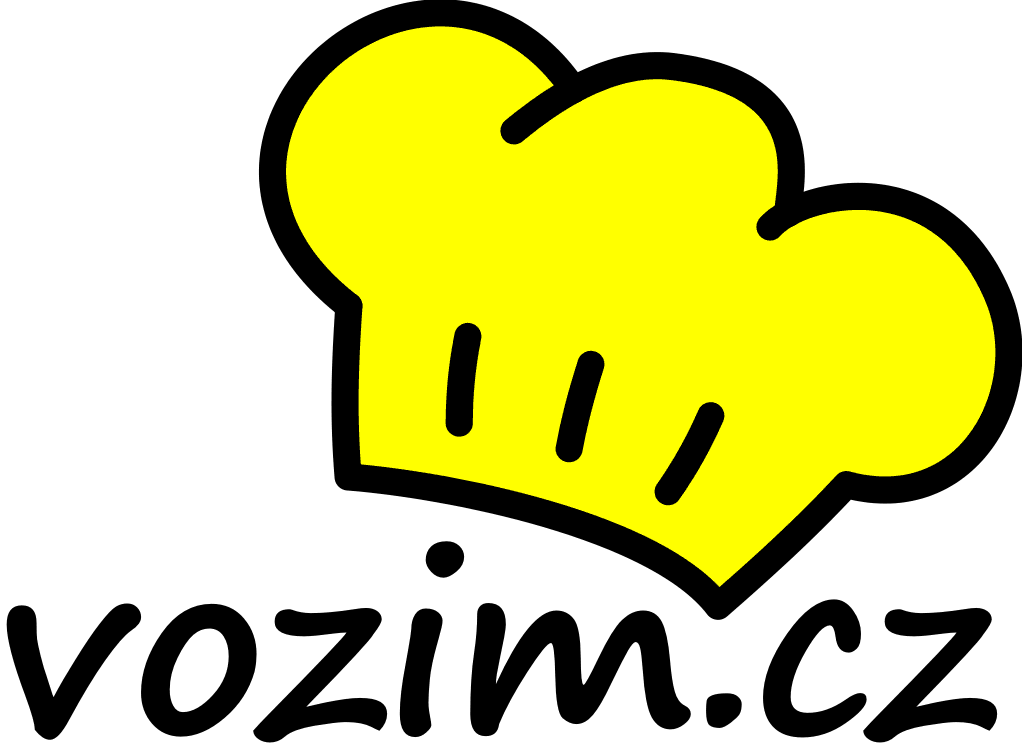 105,-Kč            14 Filet z mořské štiky na másle, bramborová kaše 4,7105,-Kč            15 Kuskus po Indicku s kuřecím masem a gril. zeleninou 1a Úterý            21.5.                         P Polévka Květáková 1a,6,9                         C Obložená houska s herkulesem 1a,3,7,10  95,-Kč            1 Rozlítaný ptáček z vepřového masa, dušená rýže 1a,3,7,9,10  95,-Kč            2 Vepřová játra na slanině, rýže dušená 1a,9  95,-Kč            3 Meruňkové kynuté knedlíky, tvaroh 1a,3,7  95,-Kč            4 Čočka na kyselo, sázené vejce (2ks), okurka, cibulka 1a,3,9  95,-Kč            5 Bulgur se zeleninou a kuřecím masem 1a,9105,-Kč            11 Rozlítaný ptáček z hovězího masa, hous. knedlík 1a,3,7,9105,-Kč            12 Kuřecí maso s omáčkou z modrého sýra, těstoviny 1a,3,7,9105,-Kč            13 Vepřové nudličky po sečuánsku, rýže dušená 1a,6,9105,-Kč            14 Čočka na kyselo, uzená plec, okurka 1a,3,7105,-Kč            15 Tortilla po mexicku s kuřecím masem (2ks) 1a,3,7,11Středa          22.5.                         P Polévka Kuřecí vývar se zeleninou 6,9                         C Obložená houska se sýrem 1a,3,7,10  95,-Kč            1 Špekové knedlíky, zelí, smažená cibulka 1a,3,7  95,-Kč            2 Katův šleh, rýže dušená 6,9,10  95,-Kč            3 Zapečené těstoviny s kuřecím masem a špenátem 1a,3,7,10  95,-Kč            4 Smažený pangas, brambory 1a,3,4,7  95,-Kč            5 Pikantní těstovinový salát se šunkou a žampiony 3,7,9105,-Kč            11 Vepřové maso na slanině, houskové knedlíky 1a,3,7,9105,-Kč            12 Kuřecí maso na kari s jablky, rýže dušená 6,7,9105,-Kč            13 Sekaná pečeně,  bramborová kaše 1a,3,7,10105,-Kč            14 Katův šleh, bramborákový trhanec 1a,3,6,7,9,10105,-Kč            15 Bageta s pikantními kuřecími stripsy 1a,3,7,10Čtvrtek          23.5.                         P Polévka Zelňačka 1a,6,9                         C Obložená houska s turistou 1a,3,7,10  95,-Kč            1 Sekaná svíčková, houskové knedlíky 1a,3,7,9,10  95,-Kč            2 Plněné bram. knedlíky uzen. masem, zelí, cibulka 1a,3,7,12  95,-Kč            3 Boloňské špagety, sýr 1a,3,7,9  95,-Kč            4 Palačinky s marmeládou a tvarohem 1a,3,7  95,-Kč            5 Bageta s kuřecími nugetami (2ks) 1a,3,7,10105,-Kč            11 Hovězí svíčková, houskové knedlíky 1a,3,7,9,10105,-Kč            12 Krůtí játra na grilu, brambory, tatarská omáčka 1a,3,9,10105,-Kč            13 Kuřecí maso s hořčicovou omáčkou, těstoviny 1a,3,7,9,10105,-Kč            14 Smažený vepřový řízek na ruby, brambory vařené 1a,3,7105,-Kč            15 Tortilla s pikantními kuřecími stripsy 1a,3,7,11Pátek            24.5.                          P Polévka Sedlácká 1a,3,6,7,9,10                         C Obložená houska se šunkou 1a,3,7,10  95,-Kč            1 Chalupářský kotlík, chléb 1ab,9  95,-Kč            2 Vepřové ragú, rýže dušená 1a,9  95,-Kč            3 Kuřecí maso na kmíně, těstoviny 1a,3,7  95,-Kč            4 Smažené žampiony, brambory, tatarská omáčka 1a,3,7,10  95,-Kč            5 Obložená bageta s tuňákem a vejcem (2ks) 1a,3,4,7,9105,-Kč            11 Debrecínský vepřový guláš, houskové knedlíky 1a,3,7,9105,-Kč            12 Kuře ala kachna, zelí, bram. knedlíky 1a,3,7,9,12105,-Kč            13 Vepřový steak po srbsku, rýže dušená 1a,9105,-Kč            14 Tortilla s masovou směsí a zeleninou 1a,3,7,11105,-Kč             15 Velký koláč Pája (tvaroh, mák, jablka, povidla) 500g 1a,3,7Ceny jsou včetně obalu a dopravy. Změna jídelního lístku vyhrazena.Objednávky jídel přijímáme den předem do 15 hodin na vyplněném lístku, na vozim.czV daný den od 5:30 do 6:30 hodin na tel.: 734 126 326.SEZNAM HLAVNÍCH POTRAVINOVÝCH ALERGENŮ: 1. Obiloviny obsahující lepek - 1a Pšenice, 1b Žito, 1c Ječmen, 1d Oves; 2. Korýši a výrobky z nich;    3. Vejce a výrobky z nich; 4. Ryby a výrobky z nich; 5. Jádra podzemnice olejné (arašídy) a výrobky z nich; 6. Sójové boby a výrobky z nich; 7. Mléko a výrobky z něj; 8. Skořápkové plody: 8a Mandle, 8b Lískové ořechy, 8c Vlašské ořechy, 8d Kešu ořechy, 8e Pekanové ořechy, para ořechy, pistácie, makadamie a výrobky z nich; 9. Celer a výrobky z něj; 10. Hořčice a výrobky z ní; 11. Sezamová semena a výrobky z nich; 12. Oxid siřičitý a siřičitany v koncentracích vyšších než 10 mg/kg nebo 10 mg/l - výrobky s jejich použitím; 13. Vlčí bob (lupina) a výrobky z něj; 14. Měkkýši a výrobky z nichPoÚtStČtPáSTÁLÁ DENNÍ NABÍDKA95,-Kč*6 Zeleninová miska s (příloha miska)95,-Kč7 Smažený sýr(100g), brambor, tatarka 1a,c,3,7,1095,-Kč8 Smažený kuřecí řízek (100g) 1a,c,3,795,-Kč9 Smažený vepřový řízek (100g) 1a,c,3,7105,-Kč*16 Zeleninová miska s (příloha miska)105,-Kč17 Smažený sýr (150g), brambory, tatarka 1a,c,3,7,10105,-Kč18 Smažený kuřecí řízek (150g) 1a,c,3,7105,-Kč19 Smažený vepřový řízek (150g) 1a,c,3,7